Муниципальное Предприятие                                                                                                                          «Архитектура и Градостроительство»                                                                                                                              г. Семилуки Воронежская область     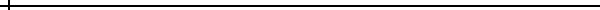 ул. Ленина, г. Семилуки, Воронежской области, 396901                                             тел. (47372) 23130                                                                     Заказчик: Администрация городского поселения –                                                           город Семилуки Семилукского муниципального района                                                          Воронежской областиПроект межевания части территории квартала, ограниченной   улицами: 9 Января, 25 лет Октября, полосойотвода железной дороги (кадастровый номер 36:28:0104021:1), многоквартирным жилым домом № 15 и нежилым зданием №13                      по ул. 9 Января в городском поселении – город Семилуки Семилукского муниципального района Воронежской областиДиректор МП «Архитектура и Градостроительство»                                                                                       Ю. С.  Алексеенког. Семилуки    2015СодержаниеТекстовая часть:1.1 Введение1.2 Анализ существующего положения1.3 Проектное решение1.4 Планировочное обоснование местоположения границ земельных  участков существующих зданий, сооружений, территорий общего пользования, неиспользуемых территорий и условий предоставления земельных участков.Выводы и рекомендацииГрафическая часть     1.1 Введение        Работа выполнена в соответствии с требованиями технического задания,  утвержденного постановлением администрации городского поселения – город Семилуки Семилукского муниципального района Воронежской области №408 от  02.09.2015г., в том числе в соответствии с требованиями, установленными Земельным Кодексом Российской Федерации, Градостроительным Кодексом Российской Федерации, Федеральным  законом от 22.07.2008г. №123-ФЗ «Технический регламент о требованиях пожарной безопасности»,  СП 42.13330.2011 «Градостроительство. Планировка и застройка городских и сельских поселений», а также иными действующими нормативными документами.     Работа выполнена на основании следующих исходных данных: - откорректированная  топографическая основа М 1:1000; - сведения ГКН о земельных участках, прошедших государственный кадастровый учет  (кадастровый план территории на кадастровый квартал 36:28:0104016   № 36-00/5001/2015-350796 от 11.08.2015г.- Генеральный план города Семилуки, утвержденный решением Совета народных депутатов городского поселения – город Семилуки Семилукского муниципального района Воронежской области от   13.05.2010г. №8 «Об утверждении генерального плана города Семилуки» - Правила землепользования и застройки городского поселения  - город Семилуки, утвержденными решением Совета народных депутатов городского поселения – город Семилуки Семилукского муниципального района Воронежской области от  23.6.2010г. №14 «Об утверждении правил землепользования и застройки городского поселения – город Семилуки»;- сведения филиала ФГБУ «ФКП Росреестра» по Воронежской области об объектах недвижимого имущества ( кадастровые паспорта зданий №36-00/5001/2015-389338 от  04.09.2015г., №36-00/5001/2015-389068 от 04.09.2015г., №36-00/5001/2015-388899 от  04.09.2015г., №36-00/5001/2015-38796 от  04.09.2015г., №36-00/5001/2015-388789 от  04.09.2015г., №36-00/5001/2015-388763 от  04.09.2015г., №36-00/5001/2015-388662 от  04.09.2015г.,№36-00/5001/2015-388610 от 04.09.2015г.,№36-00/5001/2015-388549 от 04.09.2015г., №36-00/5001/2015-388230 от  04.09.2015г, №36-00/5001/2015-388228 от  04.09.2015г);     - Проектная документация многоквартирного  жилого дома по ул. 8 Марта, 9 в г. Семилуки Воронежской области, разрешение на строительство №RU 36528101-50-15г. от  09.07.2015г.и градостроительный план данного земельного участка;- Ситуационный план  размещения хозяйственных построек ( гаражи, сараи) по ул. 9 Января, 1-б;- Ситуационный план  размещения объектов недвижимости  по адресу: г. Семилуки, ул. 8  Марта, 9-А;-  Ситуационный план  размещения объектов недвижимости по адресу: г. Семилуки, ул. 8 Марта, 6-а.1.2 Анализ существующего положения   Проектируемая территория, на которую разрабатывается проект межевания, расположена в восточной части города Семилуки  Семилукского муниципального района Воронежской области,   ограниченная улицами: 9 Января, 25 лет Октября, полосой отвода железной дороги ( кадастровый номер 36:28:0104021:1), многоквартирными жилыми домами №13,№15 по ул. 9 Января, в городском поселении – город Семилуки Семилукского муниципального района Воронежской области.    В соответствии с  правилами землепользования и застройки  городского поселения – город Семилуки, утвержденными решением Совета народных депутатов городского поселения – город Семилуки Семилукского муниципального района Воронежской области от  23.6.2010г. №14 «Об утверждении правил землепользования и застройки городского поселения – город Семилуки», территория расположена  в зоне Ж2 – зоне  многоэтажной застройки и  зоне Р1 – зоне Р1 – зоне озелененных территорий общего пользования.   Территория межевания ограничена красными линиями магистральных улиц городского значения: ул. 9 Января и ул. 8 Марта,  полосой отвода железной дороги (кадастровый номер 36:28:0104021:1), а так же   многоквартирными жилыми домами №13,№15 по ул. 9 Января .                                                                Рассматриваемая территория расположена в части границы  одного квартала с кадастровым номером 36:28:0104016.    Площадь межевания территории в согласованных границах составляет  39000 кв.м, в том числе в границах красных линий улиц – 36843 кв.м.     На рассматриваемой территории ранее образовано 31  земельный участок, сведения о которых были внесены в ГКН.     Площадь всех  ранее образованных  земельных участков – 30038 кв.м, в том числе в границах проекта межевания – 18186 кв.м,  в границах красных линий – 18186 кв.м.    Сведения  о ранее образованных земельных участках отражены на чертеже «Чертеж фактического использования территории» и в кадастровом плане территории  № 36-00/5001/2015-350796 от 11.08.2015г.,  квартал -36:28:0104016.     Сложившаяся жилая застройка в границах проекта межевания территории сформирована в период 30-х 60-х годов прошлого столетия и представлена в основном типовыми двух - трехэтажными жилыми домами с объектами первичного обслуживания населения: многоквартирный жилой дом по адресу: Воронежская область, Семилукский район, г. Семилуки, ул. 9 Января, 7 площадью 1375 кв.м с кадастровым номером 36:28:0104016:64;  многоквартирный жилой дом по адресу: Воронежская область, Семилукский район, г. Семилуки, ул. 9 Января, 5 площадью 1060 кв.м с кадастровым номером 36:28:0104016:65; многоквартирный жилой дом по адресу: Воронежская область, Семилукский район, г. Семилуки, ул. 9 Января, 3 площадью 2180 кв.м с кадастровым номером 36:28:0104016:66; многоквартирный жилой дом по адресу: Воронежская область, Семилукский район, г. Семилуки, ул. 8 Марта, 1 площадью 1500 кв.м с кадастровым номером 36:28:0104016:68; многоквартирный жилой дом по адресу: Воронежская область, Семилукский район, г. Семилуки, ул. 8 Марта, 3 площадью 1510 кв.м с кадастровым номером 36:28:0104016:58; многоквартирный жилой дом по адресу: Воронежская область, Семилукский район, г. Семилуки, ул. 8 Марта, 5 площадью 1950 кв.м с кадастровым номером 36:28:0104016:59; многоквартирный жилой дом по адресу: Воронежская область, Семилукский район, г. Семилуки, ул. 8 Марта, 7 площадью 1755 кв.м с кадастровым номером 36:28:0104016:69.В границах проекта межевания территории расположены  два земельных участка, фактически  занимаемые индивидуальными жилыми домами с разрешенным использованием – индивидуальное жилищное строительство. Участок с кадастровым номером 36:28:0104016:21 площадью 1192 кв.м по адресу: Воронежская область,  Семилукский район, г. Семилуки, ул. 8 Марта, 2; участок с кадастровым номером 36:28:0104016:22 площадью 1170 кв.м по адресу: Воронежская область,  Семилукский район, г. Семилуки, ул. 8 Марта, 4.  На территории разрабатываемого проекта межевания расположено  здание котельной на земельном участке с кадастровым номером 36:28:0104016:80 площадью 200 кв.м по адресу: Воронежская область,  Семилукский район, г. Семилуки, ул. 9 Января, 1/1.   На земельном участке с кадастровым номером 36:28:0104016:366 площадью 802 кв.м,, с разрешенным использованием – для бытового обслуживания  по адресу: Воронежская область,  Семилукский район, г. Семилуки, ул. 9 Января, 1 расположено нежилое здание. При проведении анализа существующего положения территории было выявлено, что площадь под земельными участками, границы  которых уже установлены в соответствии с Земельным законодательством РФ, занимаемые объектами под индивидуальное гаражное строительство, хозяйственными постройками, гаражами составляет 556 кв.м.       Благоустройство существующих территорий представлено озелененными дворовыми территориями, дорогами и проездами, требующими капитального ремонта и модернизации, исходя из современных потребностей населения. Ширина существующих проездов минимальная и не соответствует современным требованиям с учетом достигнутого уровня автомобилизации, в результате чего дворовые территории загромождены автомобилями и металлическими боксовыми гаражами.
     Существующее кадастровое деление территории выполнено без соблюдения требований безопасности, без определения минимальных размеров земельных участков, необходимых для каждого объекта в соответствии с современными потребностями.Границы ранее существующих земельных участков  и зон действия обременений и ограничений их использования  отображены  на чертеже 1( чертеж  фактического использования  территории).     1.3 Проектное решение       На основании ст. 43 Градостроительного кодекса РФ подготовка проектов межевания застроенных территорий осуществляется в целях установления границ застроенных земельных участков и  границ незастроенных земельных участков, планируемых для предоставления физическим и  юридическим лицам под размещение объектов капитального строительства.     Площади, размеры и границы земельных участков жилой застройки определены в соответствии с Методическими указаниями по расчету нормативных размеров земельных участков в кондоминиумах, утвержденными Приказом Министерства Российской Федерации по земельной политике, строительству и жилищно-коммунальному хозяйству от 26 августа 1998 года N 59.    Проектом межевания определены границы земельных участков для эксплуатации существующих и планируемых инженерных коммуникаций, границы земельных участков для обеспечения требований безопасности проживания, беспрепятственного доступа к жилым зданиям в соответствии с действующими нормативами.

Параметры охранных зон инженерных сетей приняты в соответствии с нормативной документацией:

- для самотечной канализации, для ливневой канализации, для теплоснабжения - 3 м в обе стороны от сети;

- для напорной канализации, водопровода - 5 м в обе стороны от сети;

- для электроснабжения - 1 м в обе стороны от сети;

- для кабелей связи - 2 м в обе стороны от сети.Основными планировочными и транспортными осями  проектируемой территории являются улицы: Дзержинского, Гагарина, Комсомольская и Чапаева. 1.4 Планировочное обоснование местоположения границ земельных  участков существующих зданий, сооружений, территорий общего пользования, неиспользуемых территорий и условий предоставления земельных участков.      При обосновании местоположения границ земельных участков в соответствии части 4 статьи 43 Градостроительного кодекса РФ учтены, как особенности фактического использования, так и расчетного обоснования размеров земельных участков.     Жилому дому  по адресу: Воронежская область, Семилукский район, г. Семилуки, ул. 9 Января, 7 с кадастровым номером 36:28:0104016:64   выделяется участок  размером 0,14га, что меньше нормативно необходимого размера территории и что соответствует  границам земельного участка, сведения о котором ранее были внесены в ГКН. Однако фактической возможности  выделить участок, соответствующий нормативной необходимой  площади, не представляется возможным.                                                   Территория участка полностью  находится  в зоне регулирования застройки.   Жилому дому  по адресу: Воронежская область, Семилукский район, г. Семилуки, ул. 9 Января, 5 с кадастровым номером 36:28:0104016:65;выделяется участок размером 0,11га, что меньше нормативно необходимого размера территории и что соответствует  границам земельного участка, сведения о котором ранее были внесены в ГКН. Однако фактической возможности  выделить участок, соответствующий нормативной необходимой  площади, не представляется возможным.                                                   Территория участка полностью  находится  в зоне регулирования застройки.  Жилому дому  по адресу: Воронежская область, Семилукский район, г. Семилуки, ул. 9 Января, 3 с кадастровым номером 36:28:0104016:66 выделяется участок  размером 0,22а, что меньше нормативно необходимого размера территории, и что соответствует  границам земельного участка, сведения о котором ранее были внесены в ГКН.  Однако фактической возможности  выделить участок, соответствующий нормативной необходимой  площади, не представляется возможным.                           Территория участка полностью  находится  в зоне регулирования застройки.  Жилому дому  по адресу: Воронежская область, Семилукский район, г. Семилуки, ул. 8 Марта, 1 с кадастровым номером 36:28:0104016:68 выделяется участок размером 0,15 га, что меньше нормативно необходимого размера территории и соответствует  границам земельного участка, сведения о котором ранее были внесены в ГКН. Однако фактической возможности  выделить участок, соответствующий нормативной необходимой  площади, не представляется возможным.                                                  Территория участка полностью  находится  в зоне регулирования застройки. Жилому дому   выделяется участок площадью 0,15 га по адресу: Воронежская область, Семилукский район, г. Семилуки, ул. 8 Марта, 3 с кадастровым номером 36:28:0104016:58, что меньше нормативно необходимого размера территории, и соответствует  границам земельного участка, сведения о котором ранее были внесены в ГКН . Однако фактической возможности  выделить участок, соответствующий нормативной необходимой  площади, не представляется возможным.                                                   Территория участка полностью  находится  в зоне регулирования застройки.Жилому дому   выделяется участок площадью 0,20 га по адресу: Воронежская область, Семилукский район, г. Семилуки, ул. 8 Марта, 5 с кадастровым номером 36:28:0104016:59, что меньше нормативно необходимого размера территории,  и соответствует  границам земельного участка, сведения о котором ранее были внесены в ГКН.  Однако фактической возможности  выделить участок, соответствующий нормативной необходимой  площади, не представляется возможным.                                                     Территория участка полностью  находится  в зоне регулирования застройки.  Жилому дому  по адресу: Воронежская область, Семилукский район, г. Семилуки, ул. 8 Марта, 7 с кадастровым номером 36:28:0104016:69, размером 0,18 га, что значительно меньше нормативно необходимого размера территории, и соответствует  границам земельного участка, сведения о котором ранее были внесены в ГКН. Однако фактической возможности  выделить участок, соответствующий нормативной необходимой  площади, не представляется возможным.                                                     Территория участка полностью  находится  в зоне регулирования застройки.Земельному участку с кадастровым номером 36:28:0104016:400, расположенному по адресу: Воронежская область, Семилукский район, г. Семилуки, ул. 8 Марта, 9 под проектирование и строительство многоквартирного жилого дома  выделяется участок площадью 0,22 га ( разрешение на строительство №RU 36528101-50-15г. от  09.07.2015г.). Территория участка полностью  находится  в зоне регулирования застройки. Постановлением администрации Семилукского муниципального района Воронежской области №575 от  25.05.2015г. утвержден градостроительный план земельного участка, расположенного по адресу: Воронежская область, Семилукский район, г. Семилуки, ул. 8 Марта, 9. Кроме земельного участка, который уже был предоставлен под строительство многоквартирного дома с кадастровым номером 36:28:0104016:400, градостроительным планом предусмотрено выделение дополнительного земельного участка площадью 0,07га  под благоустройство, и три  дополнительных участка общей площадью 0,0127га для размещения зданий, строений, сооружений.                                                                                       Территория участка полностью  находится  в зоне регулирования застройки. Согласно плана размещения хозяйственных построек (гаражей, сараев)  М 1:500, которым ранее на основании постановления администрации города Семилуки Семилукского района Воронежской области №36 от 29.01.2004г. присвоен адрес: Воронежская область, Семилукский район, г. Семилуки, ул. 9 Января, 1-Б, при проведении работ по проекту межевания территории, выделяется  участок площадью 0,098 га.                                                                                                                                                                 Территория участка полностью  находится  в зоне регулирования застройки.Согласно ситуационному плану объектов недвижимости, утвержденному главой администрации городского поселения – город Семилуки, ранее был  выделен земельный участок, фактически занимаемый индивидуальными гаражами и хозяйственными постройками по адресу: Воронежская область, Семилукский район, г. Семилуки, ул. 8 Марта, 6-а площадью 0,073 га.                                                   Территория участка полностью  находится  в зоне регулирования застройки.Согласно ситуационному плану объектов недвижимости, утвержденному главой администрации городского поселения – город Семилуки, ранее был  выделен земельный участок, фактически занимаемый индивидуальными гаражами и хозяйственными постройками по адресу: Воронежская область, Семилукский район, г. Семилуки, ул. 8 Марта, 9-а площадью 0,097 га.                                                   Территория участка полностью  находится  в зоне регулирования застройки.Земельный участок, прилегающий к участкам с кадастровыми номерами 36:28:0104016:68 и 36:28:0104016:58, фактически занят сквером. Его площадь определена с учетом фактических границ земельного участка ( ограждения) и составляет 0,18 га.                                                                              Территория участка полностью  находится  в зоне регулирования застройки.      Территория общего пользования, представляет собой участки зеленых насаждений, проездов, проходов, стоянок. Территория участка полностью  находится  в зоне регулирования застройки. На данном земельном участке расположена трансформаторная подстанция. Границы земельного участка под ТП не установлены в соответствии с земельным законодательством. Охранная зона установлена в соответствии с постановлением Правительства РФ №160 от  24.02.2009г. В охранных зонах запрещается осуществлять любые действия, которые могут нарушить безопасную работу объектов электросетевого  хозяйства, в том числе привести к их повреждению или уничтожению, и (или) повлечь причинение вреда жизни, здоровью граждан и имуществу физических или юридических лиц, а также повлечь нанесение экологического ущерба и возникновение пожаров. Площадь участка ограниченного пользования, занятого охранной зоной ТП составляет 0,05 га. Границы установленных земельных участков  и зон действия обременений и ограничений их использования  отображены  на чертеже 2( чертеж межевания территории).1.5  Выводы и рекомендацииПланировочные особенности территории межевания не позволяют выделить всем зданиям нормативно необходимые участки.№ п/пНаименованиеЛистМасштаб12341.Фактическое использование территории ( чертеж)ПМ-11:10002.Проект межевания территории ( основной чертеж)ПМ-21:1000